SPEAKING ACTIVITYDo you remember “the shop”? You can watch the video again and remember this funny activity.  You can do this activity alone or with your family. And… there are different online activities about this video. Link: https://learnenglishteens.britishcouncil.org/skills/speaking/beginner-a1-speaking/shop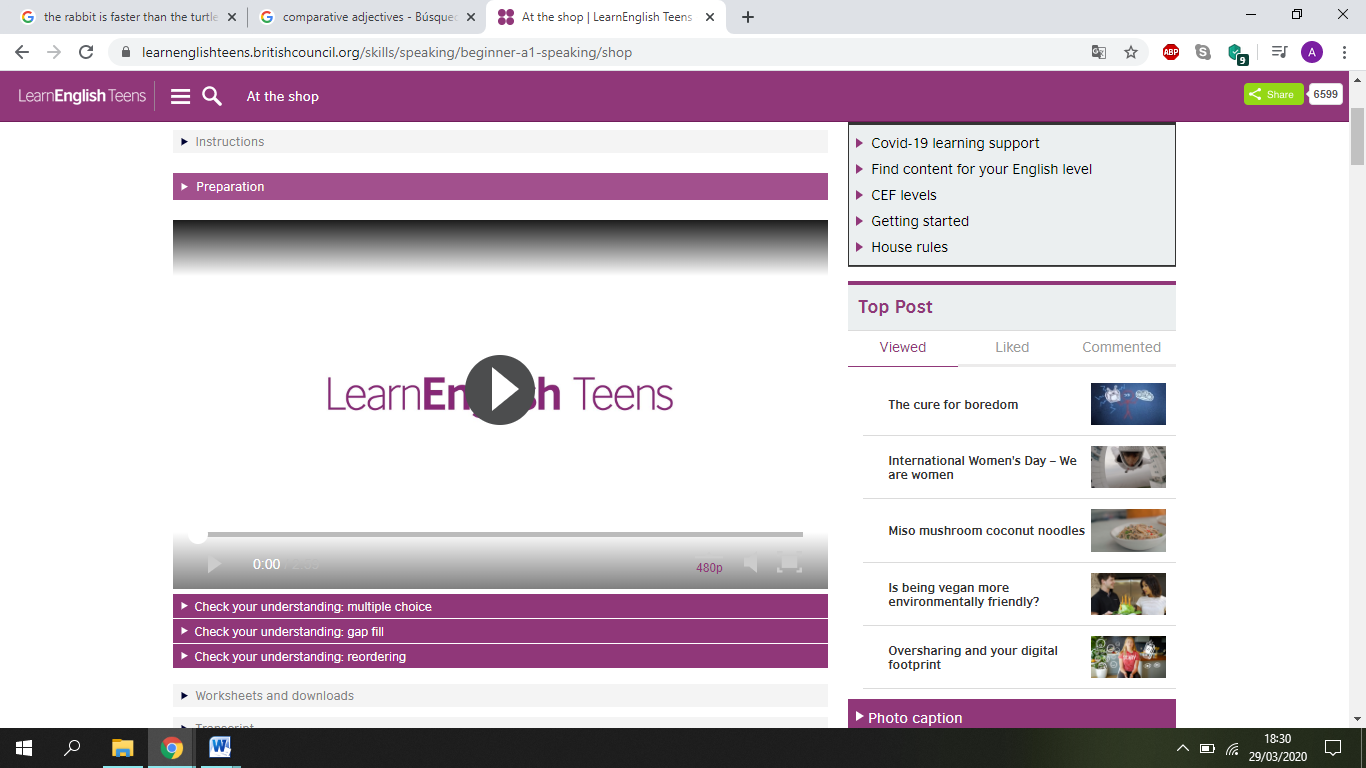 ACTIVITIES1. Watch the video.2. Practise your speaking.3. Check your understanding: multiple choices.4. Check your understanding: gap fill5. Check your understanding: reordering. 